Nom ………………………………………					Prénom ……………………….Date de naissance ………………….		EST-CE UN RENOUVELLEMENT AU Tennis Padel Club AGASC ……… OUI/NONSi NON éventuellement précédent club : …………………... Et précédent numéro de licence…………………….ADRESSE : …………………………………………………………………………………………………………………………………………….CODE POSTAL : ………………..		VILLE : ……………………………………..TEL PORTABLE ………………………….		DOMICILE : ……………………………	Email : …………………………………………………….....................@...............................................COTISATIONSLICENCE (Obligatoire)TOTAL :ChèquesEspèces Chèques vacancesCoupons sportCBLe prix comprend l’accès aux courts de tennis (lumière incluse).Padel en supplément.Tennis Padel Montaleigne AGASC1, chemin de l’estelle06800 Cagnes sur mer04.93.31.70.89Date : 						Signature :FICHE D’INSCRIPTION TENNIS PADEL MONTALEIGNE AGASCCOTISATION  2022-2023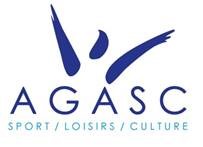 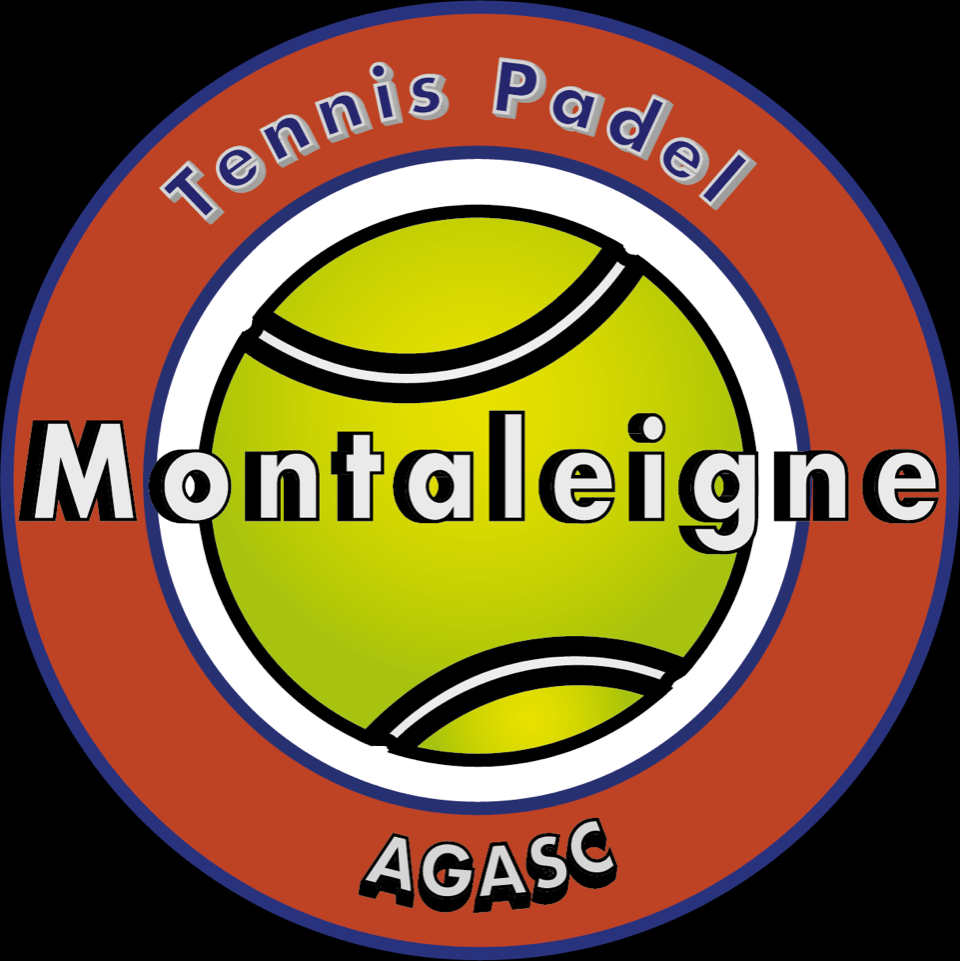 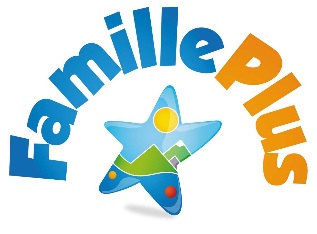 LaurentinsNon laurentinsAdulte individuelle340€360€Adulte couple550€585€Etudiante/commerçanteRetraité/sponsor240€260€Enfants – 18ans185€205€JeunesAdultes22€32€